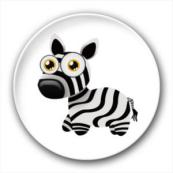 个人简历（一个不想当公民的文青不是好极客）个人简历（一个不想当公民的文青不是好极客）个人简历（一个不想当公民的文青不是好极客）个人简历（一个不想当公民的文青不是好极客）做过做过做过做过做过做过传菜员游玩古城，在丽江的餐厅端菜，一个月。临走经理多发两天工资。游玩古城，在丽江的餐厅端菜，一个月。临走经理多发两天工资。游玩古城，在丽江的餐厅端菜，一个月。临走经理多发两天工资。游玩古城，在丽江的餐厅端菜，一个月。临走经理多发两天工资。游玩古城，在丽江的餐厅端菜，一个月。临走经理多发两天工资。负责人电影协会，放映电影11次，一年。独立完成宣传文稿，电影选材，PPT制作。电影协会，放映电影11次，一年。独立完成宣传文稿，电影选材，PPT制作。电影协会，放映电影11次，一年。独立完成宣传文稿，电影选材，PPT制作。电影协会，放映电影11次，一年。独立完成宣传文稿，电影选材，PPT制作。电影协会，放映电影11次，一年。独立完成宣传文稿，电影选材，PPT制作。团支书班级，策划每两周一次的主题活动，半年。月最佳一次，周最佳两次，优秀团支部提名。班级，策划每两周一次的主题活动，半年。月最佳一次，周最佳两次，优秀团支部提名。班级，策划每两周一次的主题活动，半年。月最佳一次，周最佳两次，优秀团支部提名。班级，策划每两周一次的主题活动，半年。月最佳一次，周最佳两次，优秀团支部提名。班级，策划每两周一次的主题活动，半年。月最佳一次，周最佳两次，优秀团支部提名。暑假工感受世博，在上海的工厂做工，一个月。成为一个16人小组的组长。感受世博，在上海的工厂做工，一个月。成为一个16人小组的组长。感受世博，在上海的工厂做工，一个月。成为一个16人小组的组长。感受世博，在上海的工厂做工，一个月。成为一个16人小组的组长。感受世博，在上海的工厂做工，一个月。成为一个16人小组的组长。干事院学生会，多次组织志愿者活动，一年。代表系队进入校辩论赛四强。若要增加项目，将光标定位到此行，在页面上方“布局”选项卡，点击在下方插入院学生会，多次组织志愿者活动，一年。代表系队进入校辩论赛四强。若要增加项目，将光标定位到此行，在页面上方“布局”选项卡，点击在下方插入院学生会，多次组织志愿者活动，一年。代表系队进入校辩论赛四强。若要增加项目，将光标定位到此行，在页面上方“布局”选项卡，点击在下方插入院学生会，多次组织志愿者活动，一年。代表系队进入校辩论赛四强。若要增加项目，将光标定位到此行，在页面上方“布局”选项卡，点击在下方插入院学生会，多次组织志愿者活动，一年。代表系队进入校辩论赛四强。若要增加项目，将光标定位到此行，在页面上方“布局”选项卡，点击在下方插入日志日志日志日志日志日志《微博运营者的自我修养》小结《微博运营者的自我修养》小结《微博运营者的自我修养》小结《微博运营者的自我修养》小结《微博运营者的自我修养》小结《微博运营者的自我修养》小结1，有爱。爱微博，爱所属的行业，爱维护的品牌。2，网感。知晓当前网络的流行点，能抓住并参与则最佳。3，有才。用短小精彩的形式表达内容。4，爱变化，乐于学习。互动无法规划，舆论不可预测，唯有拥抱变化，不断学习。但最重要最根本的是，牢记官微是对话的平台，要与粉丝进行良好的沟通，提供友善的服务......1，有爱。爱微博，爱所属的行业，爱维护的品牌。2，网感。知晓当前网络的流行点，能抓住并参与则最佳。3，有才。用短小精彩的形式表达内容。4，爱变化，乐于学习。互动无法规划，舆论不可预测，唯有拥抱变化，不断学习。但最重要最根本的是，牢记官微是对话的平台，要与粉丝进行良好的沟通，提供友善的服务......1，有爱。爱微博，爱所属的行业，爱维护的品牌。2，网感。知晓当前网络的流行点，能抓住并参与则最佳。3，有才。用短小精彩的形式表达内容。4，爱变化，乐于学习。互动无法规划，舆论不可预测，唯有拥抱变化，不断学习。但最重要最根本的是，牢记官微是对话的平台，要与粉丝进行良好的沟通，提供友善的服务......1，有爱。爱微博，爱所属的行业，爱维护的品牌。2，网感。知晓当前网络的流行点，能抓住并参与则最佳。3，有才。用短小精彩的形式表达内容。4，爱变化，乐于学习。互动无法规划，舆论不可预测，唯有拥抱变化，不断学习。但最重要最根本的是，牢记官微是对话的平台，要与粉丝进行良好的沟通，提供友善的服务......1，有爱。爱微博，爱所属的行业，爱维护的品牌。2，网感。知晓当前网络的流行点，能抓住并参与则最佳。3，有才。用短小精彩的形式表达内容。4，爱变化，乐于学习。互动无法规划，舆论不可预测，唯有拥抱变化，不断学习。但最重要最根本的是，牢记官微是对话的平台，要与粉丝进行良好的沟通，提供友善的服务......1，有爱。爱微博，爱所属的行业，爱维护的品牌。2，网感。知晓当前网络的流行点，能抓住并参与则最佳。3，有才。用短小精彩的形式表达内容。4，爱变化，乐于学习。互动无法规划，舆论不可预测，唯有拥抱变化，不断学习。但最重要最根本的是，牢记官微是对话的平台，要与粉丝进行良好的沟通，提供友善的服务......OfficePLUS读过（等 124 本书）OfficePLUS读过（等 124 本书）OfficePLUS读过（等 124 本书）OfficePLUS读过（等 124 本书）OfficePLUS读过（等 124 本书）OfficePLUS读过（等 124 本书）乔布斯传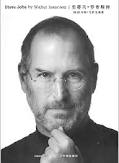 影响力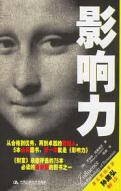 影响力定位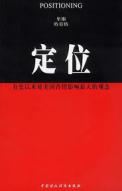 怪诞行为学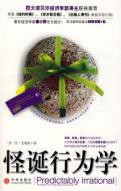 麦肯锡方法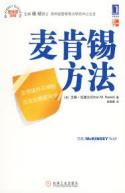 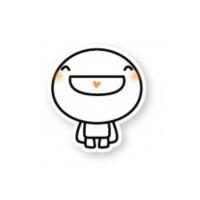 姓名：    23岁姓名：    23岁姓名：    23岁姓名：    23岁姓名：    23岁姓名：    23岁姓名：    23岁姓名：    23岁籍贯：北京-海淀籍贯：北京-海淀籍贯：北京-海淀籍贯：北京-海淀籍贯：北京-海淀籍贯：北京-海淀籍贯：北京-海淀籍贯：北京-海淀电话：(+86) 133-1111-0000电话：(+86) 133-1111-0000电话：(+86) 133-1111-0000电话：(+86) 133-1111-0000电话：(+86) 133-1111-0000电话：(+86) 133-1111-0000电话：(+86) 133-1111-0000电话：(+86) 133-1111-0000邮箱：officeplus@microsoft.com邮箱：officeplus@microsoft.com邮箱：officeplus@microsoft.com邮箱：officeplus@microsoft.com邮箱：officeplus@microsoft.com邮箱：officeplus@microsoft.com邮箱：officeplus@microsoft.com邮箱：officeplus@microsoft.com新浪微博：微软officeplus（@微软OfficePLUS ）新浪微博：微软officeplus（@微软OfficePLUS ）新浪微博：微软officeplus（@微软OfficePLUS ）新浪微博：微软officeplus（@微软OfficePLUS ）新浪微博：微软officeplus（@微软OfficePLUS ）新浪微博：微软officeplus（@微软OfficePLUS ）新浪微博：微软officeplus（@微软OfficePLUS ）新浪微博：微软officeplus（@微软OfficePLUS ）新浪微博：微软officeplus（@微软OfficePLUS ）新浪微博：微软officeplus（@微软OfficePLUS ）新浪微博：微软officeplus（@微软OfficePLUS ）新浪微博：微软officeplus（@微软OfficePLUS ）新浪微博：微软officeplus（@微软OfficePLUS ）新浪微博：微软officeplus（@微软OfficePLUS ）微软在线学院微软在线学院微软在线学院微软在线学院微软在线学院OfficePLUS专业OfficePLUS专业OfficePLUS专业OfficePLUS专业OfficePLUS专业OfficePLUS专业本科（12级）本科（12级）本科（12级）英语四级（466）英语四级（466）英语四级（466）英语四级（466）英语四级（466）英语四级（466）英语四级（466）英语四级（466）英语四级（466）计算机国二（良好）计算机国二（良好）计算机国二（良好）计算机国二（良好）计算机国二（良好）爱跑两千，也爱冬天冷水澡。爱跑两千，也爱冬天冷水澡。爱跑两千，也爱冬天冷水澡。爱跑两千，也爱冬天冷水澡。爱跑两千，也爱冬天冷水澡。爱跑两千，也爱冬天冷水澡。爱跑两千，也爱冬天冷水澡。爱跑两千，也爱冬天冷水澡。爱跑两千，也爱冬天冷水澡。爱跑两千，也爱冬天冷水澡。爱跑两千，也爱冬天冷水澡。爱跑两千，也爱冬天冷水澡。爱跑两千，也爱冬天冷水澡。爱跑两千，也爱冬天冷水澡。是右撇子，也是左手鼠标流。是右撇子，也是左手鼠标流。是右撇子，也是左手鼠标流。是右撇子，也是左手鼠标流。是右撇子，也是左手鼠标流。是右撇子，也是左手鼠标流。是右撇子，也是左手鼠标流。是右撇子，也是左手鼠标流。是右撇子，也是左手鼠标流。是右撇子，也是左手鼠标流。是右撇子，也是左手鼠标流。是右撇子，也是左手鼠标流。是右撇子，也是左手鼠标流。是右撇子，也是左手鼠标流。常瞎晃悠，也常收养流浪狗。常瞎晃悠，也常收养流浪狗。常瞎晃悠，也常收养流浪狗。常瞎晃悠，也常收养流浪狗。常瞎晃悠，也常收养流浪狗。常瞎晃悠，也常收养流浪狗。常瞎晃悠，也常收养流浪狗。常瞎晃悠，也常收养流浪狗。常瞎晃悠，也常收养流浪狗。常瞎晃悠，也常收养流浪狗。常瞎晃悠，也常收养流浪狗。常瞎晃悠，也常收养流浪狗。常瞎晃悠，也常收养流浪狗。常瞎晃悠，也常收养流浪狗。在帝吧混，也在牛博深阅读。在帝吧混，也在牛博深阅读。在帝吧混，也在牛博深阅读。在帝吧混，也在牛博深阅读。在帝吧混，也在牛博深阅读。在帝吧混，也在牛博深阅读。在帝吧混，也在牛博深阅读。在帝吧混，也在牛博深阅读。在帝吧混，也在牛博深阅读。在帝吧混，也在牛博深阅读。在帝吧混，也在牛博深阅读。在帝吧混，也在牛博深阅读。在帝吧混，也在牛博深阅读。在帝吧混，也在牛博深阅读。围脖围脖围脖围脖围脖围脖围脖围脖围脖围脖围脖围脖围脖围脖#微发生##微发生##微发生#记录微软发生过和正发生的所有事记录微软发生过和正发生的所有事记录微软发生过和正发生的所有事记录微软发生过和正发生的所有事记录微软发生过和正发生的所有事记录微软发生过和正发生的所有事记录微软发生过和正发生的所有事记录微软发生过和正发生的所有事记录微软发生过和正发生的所有事记录微软发生过和正发生的所有事记录微软发生过和正发生的所有事#微观察##微观察##微观察#追踪业界巨头产品发布会追踪业界巨头产品发布会追踪业界巨头产品发布会追踪业界巨头产品发布会追踪业界巨头产品发布会追踪业界巨头产品发布会追踪业界巨头产品发布会追踪业界巨头产品发布会追踪业界巨头产品发布会追踪业界巨头产品发布会追踪业界巨头产品发布会#微趣味##微趣味##微趣味#收集创意广告，营销文案，病毒视频收集创意广告，营销文案，病毒视频收集创意广告，营销文案，病毒视频收集创意广告，营销文案，病毒视频收集创意广告，营销文案，病毒视频收集创意广告，营销文案，病毒视频收集创意广告，营销文案，病毒视频收集创意广告，营销文案，病毒视频收集创意广告，营销文案，病毒视频收集创意广告，营销文案，病毒视频收集创意广告，营销文案，病毒视频更多：请关注新浪微博“ ” 更多：请关注新浪微博“ ” 更多：请关注新浪微博“ ” 更多：请关注新浪微博“ ” 更多：请关注新浪微博“ ” 更多：请关注新浪微博“ ” 更多：请关注新浪微博“ ” 更多：请关注新浪微博“ ” 更多：请关注新浪微博“ ” 更多：请关注新浪微博“ ” 更多：请关注新浪微博“ ” 更多：请关注新浪微博“ ” 更多：请关注新浪微博“ ” 更多：请关注新浪微博“ ” 常上常上常上常上常上常上常上常上常上常上常上常上常上常上爱范儿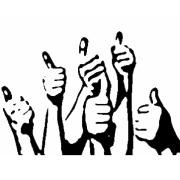 爱范儿SocialBeta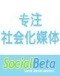 SocialBetaSocialBetaSocialBetaSocialBetaSocialBeta瘾科技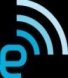 瘾科技瘾科技瘾科技极客公园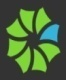 极客公园这是他喜欢的七家互联网公司这是他喜欢的七家互联网公司这是他喜欢的七家互联网公司这是他喜欢的七家互联网公司这是他喜欢的七家互联网公司这是他喜欢的七家互联网公司这是他喜欢的七家互联网公司这是他喜欢的七家互联网公司这是他喜欢的七家互联网公司这是他喜欢的七家互联网公司这是他喜欢的七家互联网公司这是他喜欢的七家互联网公司这是他喜欢的七家互联网公司这是他喜欢的七家互联网公司活力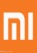 纯粹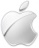 纯粹纯粹清新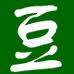 清新清新态度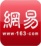 态度态度融合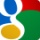 深邃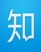 深邃年轻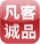 